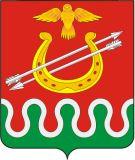 КРАСНОЯРСКИЙ КРАЙБОГОТОЛЬСКИЙ РАЙОННЫЙ СОВЕТ ДЕПУТАТОВг. БОГОТОЛРЕШЕНИЕ27 октября 2017 года	         	    	     				     	№ 15-116О ВЫВЕДЕНИИ МУРЗИНА С.В. ИЗ СОСТАВА ПОСТОЯННОЙ КОМИССИИ БОГОТОЛЬСКОГО РАЙОННОГО СОВЕТА ДЕПУТАТОВ На основании ст.ст. 21, 25 Устава Боготольского района Красноярского края, ст. 13 Регламента Боготольского районного Совета депутатов, утвержденного Решением районного Совета депутатов от 20.12.2013 № 33-219, Боготольский районный Совет депутатов РЕШИЛ:1. Вывести Мурзина Сергея Владимировича из состава постоянной комиссии Боготольского районного Совета депутатов по вопросам сельского хозяйства, охране окружающей среды, ЖКХ и дорожной деятельности.2. Контроль за исполнением Решения возложить на постоянную комиссию по вопросам сельского хозяйства, охране окружающей среды, ЖКХ и дорожной деятельности  (Председатель – Усков В.О.).3. Опубликовать настоящее Решение в периодическом печатном издании «Официальный вестник Боготольского района» и разместить на официальном сайте Боготольского района в сети Интернет www.bogotol-r.ru.4. Настоящее Решение вступает в силу со дня его принятия.Председатель Боготольского районного Совета депутатов                                                          Р. Р. Бикбаев